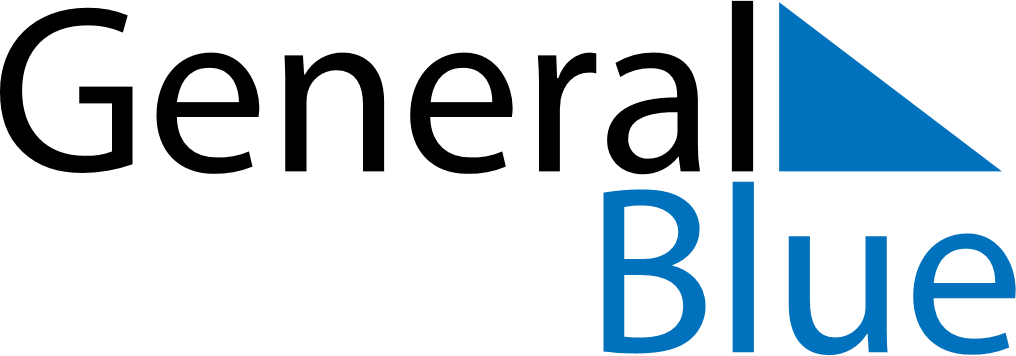 February 2027February 2027February 2027February 2027IcelandIcelandIcelandMondayTuesdayWednesdayThursdayFridaySaturdaySaturdaySunday1234566789101112131314BolludagurSprengidagurAsh Wednesday1516171819202021Woman’s Day2223242526272728